May 30, 2017SuperintendentName of School DistrictAddressDear Superintendent:	DoDEA has completed the review of the Fiscal Year (FY) 2017 Department of Defense (DoD) Impact Aid for Children with Severe Disabilities applications, as established in Section 363 of the Floyd D. Spence National Defense Authorization Act for FY 2001, P.L. 106-398 (codified at 20 U.S.C. 7703a).	The amount of funds appropriated for this program was not sufficient to pay the full amount that all local educational agencies are eligible to receive; actual payments have been ratably reduced as required by law.  Based on the information submitted and certified by your district, we have determined that Name of School District is eligible to receive payment for 3 military children with severe disabilities in the amount of $0.00.  Please maintain the records for the children you have determined to be eligible for this financial assistance for no less than three years.	The DoD Impact Aid for Children with Severe Disabilities payments will be made via direct deposit not later than [insert date], to your identified financial institution.  If you have questions regarding your award, please contact me by telephone at (000) 000-0000 or via e-mail at Name@hq.dodea.edu.Sincerely,NameDoD Impact Aid CoordinatorEducational Partnership and Resources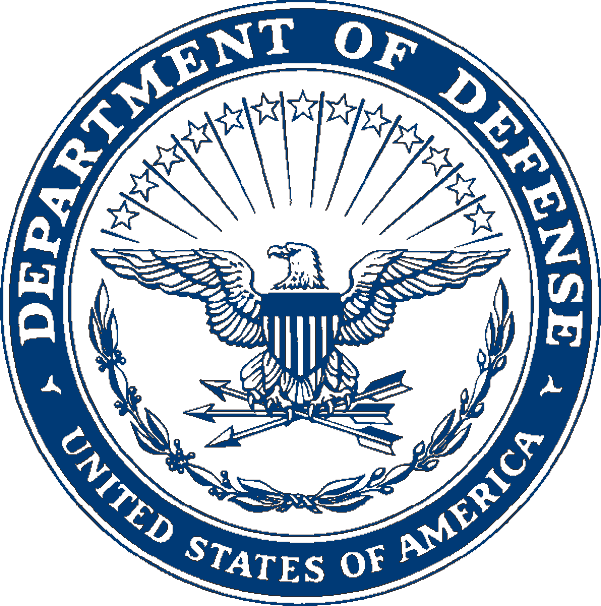 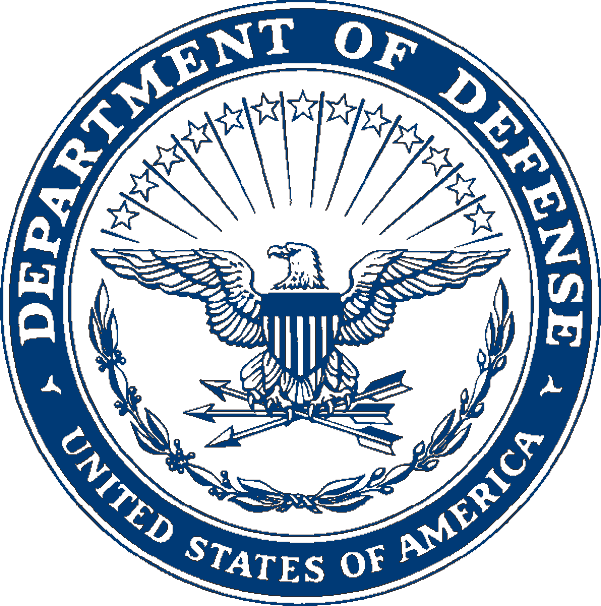 